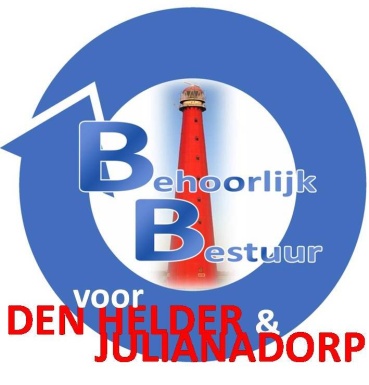 Schriftelijke Vragen Behoorlijk Bestuur voor Den Helder & Julianadorp, Hondenbeleid zonder hondenbeleidsnota							22 maart 2021Geacht college,Gezien het feit dat er steeds meer inwoners een hond hebben aangeschaft soms naar aanleiding voor een avondwandeling tijdens de avondklok en er zowel landelijk als lokaal een voorstel komt tot het aanlijnen van honden op alle gebieden die toegankelijk zijn voor publiek, willen wij u het volgende vragen:Bent u het met ons eens dat de gemeente een inspanning moet leveren om bewoners/hondenbezitters tegemoet te komen? Zo nee, waarom niet? Zo ja, hoe denkt u dit te gaan invullen?N.a.v. welke cijfers is er besloten om de aanpassing tot aanlijning in de APV voor te stellen?Wat is de definitie van alle terreinen toegankelijk voor publiek? Worden hier ook de hondenbezitters mee bedoeld?Wat gebeurt er met de officiële losloopgebieden die er nu zijn? Is er vooraf ruggespraak gehouden met de hondenbezitters? Zo nee, waarom niet? Zo ja, bent u van plan dit alsnog te doen?Behoorlijk Bestuur v D_H & Julianadorp heeft geconstateerd dat er veel bordjes in de openbare ruimte zijn weg gehaald. Bebording is noodzakelijk om hondenbezitters te informeren waar de hond(en) los mogen lopen.Hoe kan het zo zijn dat vooruitlopend op eerdergenoemd voorstel er nu al vele bordjes weg zijn gehaald?Is dit tijdelijk?Zo nee, wanneer worden de bordjes weer terug geplaatst?Zo ja, hoe gaat u de honden bezitter nu fysiek informeren?Mede namens het bovenstaande is er nu nog meer behoefte aan ruimten waar honden veilig los kunnen lopen:
Dit kan in de vorm van het beschikbaar stellen/faciliteren van middelen om omheinde hondenspeeltuinen te realiseren, waar honden veilig met elkaar kunnen spelen.Hierbij eventuele bankjes aan de zijkant te plaatsen.En/of bestaande velden die niet dagelijks gebruikt worden en die faciliteiten hebben voor hondensport, hiervoor beschikbaar te maken.Dit omdat de losloopgebieden, waarvan het bestaan nu onzeker is, nu grotendeels langs rijbanen liggen, wat levensgevaarlijk is voor dier en verkeer.Het inschakelen van een poepzuiger om de losloopgebieden eens in de maand schoon te maken.Langs de wandelroutes hondenpoepbakken neer te zetten, zodat mensen die opruimen, de zakjes kwijt kunnen.De bordjes terug te plaatsen waar losloopgebieden staan vermeld, die zonder onderbouwde reden zijn verwijderd.Bent u het met opsomming onder punt 3 eens? Onderbouw uw antwoordBent u van plan om het instellen van diverse speel en losloop velden binnen onze gemeente in Julianadorp en Den helder te overwegen? Onderbouw uw antwoordHoe staat u tegen over het instellen van een hondenbeleidsnota? Onderbouw uw antwoordNamens de fractie van Behoorlijk Bestuur voor Den Helder & Julianadorp,Sylvia HamerslagBijsluiter
Met ingang van 27 november 2020 heeft Behoorlijk Bestuur voor Den Helder & Julianadorp besloten tot het moment dat het college van Burgemeester en Wethouders zich houden aan de gemeentewet en de nota actieve en passieve informatieplicht bij alle schriftelijke vragen, het vragenkwartier en een oproep ter interpellatie onderstaande bijsluiter met de stukken mee te zenden. De actieve informatieplicht is in de Gemeentewet opgenomen in de artikelen 169 leden 2 en 4 en 180 lid 2. Kort samengevat: het college en de burgemeestergeven de raad alle inlichtingen die de raad voor de uitoefening van zijn taak nodig heeft.Wij verwijzen dan ook graag naar de citaten uit de nota passieve en actieve informatieplicht.

 Daarbij verwijzen wij u naar onderstaand citaat uit de nota op blz. 7:Raadsleden hebben het recht om de niet-openbare collegebesluiten met bijbehorende besluiten in te zien. Deze lijsten zijn weliswaar in het kader van de Wet openbaarheid van bestuur niet openbaar, maar deze wet regelt zoals eerder aangegeven niet de relatie tussen bestuursorganen onderling maar de relatie tussen bestuursorgaan en (individuele) burger. Ook de niet-openbare lijsten zouden derhalve ter beschikking van de raadsleden moeten worden gesteld, zij het onder geheimhoudingTevens verwijzen wij ook graag naar pagina 10 van de nota:Passieve informatieplicht De passieve informatieplicht behelst het op verzoek van een raadslid verstrekken van inlichtingen. Zoals reeds eerder is aangegeven is een belangrijk uitgangspunt daarbij dat raadsleden nooit een beroep hoeven te doen op de Wet openbaarheid bestuur om de gewenste informatie te ontvangen.Inlichtingen als bedoeld in artikel 169 lid 4 van de Gemeentewet. Dit zijn inlichtingen over: - privaatrechtelijke rechtshandelingen; - rechtsgedingen; - bezwaarprocedures of administratieve beroepsprocedures of handelingen ter voorbereiding daarop; - voorbereiding van civiele verdediging; - instellen, afschaffen of veranderen van jaarmarkten of gewone marktdagen. Het college verstrekt deze inlichtingen indien de raad daarom verzoekt (of indien de uitoefening van deze bevoegdheden ingrijpende gevolgen kan hebben voor de gemeente) 